10.07.2013. год.  Л е с к о в а ц„Аутомеханика промет“ доо БеоградПРЕДМЕТ: Одговор на захтев за додатним појашњењем конкурсне документације, за ЈН 12/13-М – ауто-делови за потребе Опште болнице Лесковац.    У вези са захтевом „Аутомеханика промет“ доо Београд, даје се следеће објашњење: а у поступку јавне набавке ауто-делова за возила за потребе Опште болнице Лесковац, бр. ЈН 12/13-М ,Понуду је потребно доставити непосредно или поштом, као и снимљену на ЦД-у.Критеријум за доделу уговора је „најнижа понуђена цена“. Уколико наручилац не наведе другачије критеријуме за поједине партије, подразумева се да се он односи на цео предмет набавке.Методологију доделе пондера наручилац  је у обавези да одреди у конкурсној документацији само у случају вредновања понуда по критеријуму „економски најповољнија понуда“, са разврстаним елементима критеријума које је потребно описати. Критеријум „најнижа понуђена цена“ ја сасвим јасан и недвосмислен и не мора се посебно описати, већ ће уговор о јавној набавци бити додељен понуђачу који понуди најнижу цену.Средство обезбеђења у поступку јавне набавке ауто-делова није потребно доставити.Ознаке из општег језика набавке односе се на цео предмет набавке.На страни 11. конкурсне документације под тачком 2. треба да гласи: „Да понуђач и његов законски заступник није осуђиван за неко од кривичних дела против привреде, против животне средине, примања и давања мита, преваре“ Докази које је потребно доставити: за понуђача – уверење Привредног суда да понуђач није осуђиван за неко од кривичних дела.за законског заступника – уверење из казнене евиденције ПУ.Када је у питању доказ да понуђач располаже неопходним финансијским капацитетом, потребно је доставити изјаву да је понуђач, у складу са својим финансијским капацитетом, у могућности да испуни уговорне обавезе према наручиоцу.Вредност јавне набавке исказује се без ПДВ-а, па самим тим и вредност означена у моделу уговора треба да буде без ПДВ-а.Купац-наручилац ће одлучивати о могућем повећању цена предметних добара у року од 15 дана од дана поднетог захтева.У колони „посебне напомене“ понуђач може навести своје напомене у вези са предметом набавке, уколико их има.Потребно је да понуђач достави изјаву о поштовању обавеза које произилазе из важећих прописа о заштити на раду, запошљавању и условима рада, заштити животне средине, као и да понуђач гарантује да је ималац права интелектуалне својине.ЗА ОПШТУ БОЛНИЦУ ЛЕСКОВАЦ                                                                     Милена Митровић                                                                  дипл. правник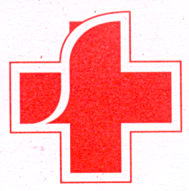 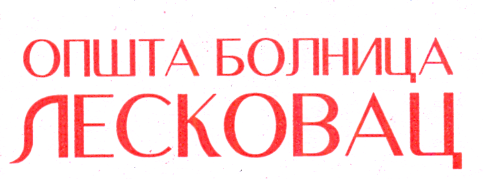 16000 Leskovac, ul. Rade Konчara br. 9                                                 Info pult: 016/252-500, 3454-544; faks: 016/3444-504website: www.bolnicaleskovac.org;                                                    email: uprava.bolnice@bolnicaleskovac.orgMati~ni broj: 17710206                                                                    PIB: 105030888                                                                              Teku}i ra~un: 840-767661-22